Categorical Exclusion Checklist (CEC)02-29-2024									      Wisconsin Department of Transportation   Project Summary (guidance) This template may be used for National Environmental Policy Act (NEPA) documentation and/or Wisconsin Environmental Policy Act (WEPA) CE documentation.A determination that this project satisfies the criteria for an FHWA Categorical Exclusion (CE) does not relieve the applicant of the requirement to comply with other laws and regulations including, but not limited to, Section 404 of the Clean Water Act, Section 7 of the Endangered Species Act, Section 106 of the National Historic Preservation Act, and Section 4(f) of the US Department of Transportation Act.  Coordination to comply with these other laws may require FHWA involvement.  Furthermore, designation of this project as a (c)-listed CE does not relieve the requirement for WisDOT to coordinate with WDNR under the Cooperative Agreement.  Any correspondence or documentation used to comply with Federal, State, or Local laws or regulations should be maintained in the project file and provided with this checklist upon request.I. Fiscal Constraint (guidance)Projects identified in the WisDOT Statewide Transportation Improvement Program (STIP) per 23 CFR 450.218(g), which are typically FHWA or Federal Transit Administration (FTA) funded projects, must demonstrate fiscal constraint. In addition, and regardless of funding source, projects defined as regionally significant per 23 CFR 450.104 and 23 CFR 450.218(h), must also demonstrate fiscal constraint.Indicate whether a project ID for a subsequent phase following design (either a project ID for meaningful right-of-way acquisition or a project ID for construction) is included in the most recent version, or a previous version of the STIP, included in a STIP amendment, or listed in the STIP with a Backlog Advanceable Pilot Program (BAPP) STIP label. One of the boxes must be checked to demonstrate fiscal constraint. If the proposed project is within a metropolitan planning area, it also must be in the metropolitan planning organization (MPO) transportation improvement program (TIP).	II. Proposed (c)-list Categorical Exclusion 23 CFR 771.117(c)26, (c)27 or (c)28 Projects proposed for approval as (c)(26), (c)(27), or (c)(28) actions must not include any of the conditions specified in 23 CFR 771.117(e).  If project is being processed as any other CE category skip to question III.Check all boxes that apply to the proposed project.  If any boxes are checked, the project cannot be documented with (c)(26), (c)(27), or (c)(28) and FHWA approval is required.  Consult REC and/or EPDS to determine appropriate environmental document type.III. Description of Purpose and Need, Alternatives Considered and Preferred Alternative (guidance)Provide the project purpose and need, alternatives considered (as needed) and a concise project description below, including project background as appropriate, and the scope of work.  Attach a project location map and other appropriate exhibits that are referred to in this document. The description must be consistent with the CE listed on the cover page. The project purpose and need or project description should include a brief explanation of the project’s NEPA/WEPA logical termini in relation to the project scope, and purpose and need. Project Background:Purpose:Need:Alternatives:Description of the Preferred Alternative:IV. Project is a Complete FHWA Action To process your project with this checklist you must be able to ensure meaningful evaluation of alternatives and to avoid commitments to transportation improvements before they are fully evaluated, to demonstrate it is a complete FHWA action, pursuant to 23 CFR 771.111(f). Check all boxes that apply to the proposed project.  You must check all of boxes 1-3, or the last box.  If you are unable to check either all of boxes 1-3 or the last box in this section, you cannot complete this document and must reassess the project scope to meet the criteria. Proposed projects being developed under WEPA must also meet these criteria.V. Categorical Exclusion DefinitionCategorical exclusions (CEs) are actions which, based on experience with similar actions, do not involve significant environmental impacts (23 CFR 771.117(a)). Check all boxes that apply to the proposed project.  If you are unable to check any box in this section, you cannot use any CE documentation, and must prepare an EA or EIS. Proposed projects being developed under WEPA must also meet these criteria. VI. Unusual Circumstances (guidance)23 CFR 771.117(b) Any action which normally would be classified as a CE but could involve unusual circumstances may require the FHWA, in cooperation with the applicant, to conduct additional environmental studies to determine if the CE classification is proper.  In addition; if the project includes auxiliary lanes and/or capacity expansion WisDOT must consult with FHWA to determine whether a CEC is appropriate. Proposed projects being developed under WEPA must also meet these criteria.Check all boxes that apply to the proposed project.  If any boxes in this section are checked, coordination with the REC, EPDS and FHWA is required prior to making a final CE determination. Describe any coordination with the REC, EPDS and FHWA related to any unusual circumstances, including auxiliary lanes or capacity expansion:VII.  Tribal LandsFor projects, regardless of project type, located partially or entirely on Tribal lands in trust, allotted, or reservation status, WisDOT Region staff shall consult with WisDOT EPDS staff prior to preparing CEC documentation.  In certain cases, the involvement of Tribal land may warrant preparing higher level environmental documentation (e.g. ER instead of CEC).  Prior to approval, the document preparer will send the CEC to the WisDOT EPDS liaison for review so EPDS can ensure adequate Tribal consultation by WisDOT and engage FHWA in consultation when necessary.Describe any Tribal coordination (enter “N/A” if project is not on tribal lands): VIII.  Tribal/Agency/Local Unit of Government Coordination and Public Involvement (guidance)Provide a brief description of Tribal coordination.  Describe any unresolved issues and how they will be resolved.  Attach evidence of coordination as applicable:Provide a brief description of coordination conducted with agencies and local unit(s) of government.  All projects at a minimum should include a discussion about coordination conducted with the Wisconsin Department of Natural Resources (WDNR), U.S. Fish and Wildlife Service (USFWS), Federal Aviation Administration (FAA), and WisDOT-Bureau of Aeronautics (BOA). Coordination conducted with other agencies and local unit(s) of government should be included, as appropriate. Describe any unresolved issues and how they will be resolved.  Attach evidence of agency and local unit(s) of government coordination as applicable:Provide a brief discussion of public involvement efforts.  Describe any concerns expressed, how those concerns were resolved and how any unresolved concerns will be resolved: IX. Environmental Factors (guidance)If the effects on an environmental factor can’t be adequately summarized in several sentences, the Factor Sheet for the environmental factor must be included. If the Factor Sheet is completed also include a brief summary here in the effects box.  Factor sheets should be attached in the order the shown below.X. Supporting Documentation (guidance)List additional discussion, agency correspondence, or supporting documentation used in this CE determination that was not covered in the previous questions or in an attached Factor Sheet.  Projects with Section 4(f) de minimis determinations or programmatic evaluations will require review by EPDS and review and approval by FHWA prior to the approval of this CE.  Attach necessary documentation to this checklist and maintain a copy in the project file: XI. Environmental Commitments (guidance)Identify and describe any avoidance, minimization or compensation measures (commitments) in detail. Be specific on what needs to happen and specifically where on the project. Indicate when the commitment should be implemented and who in WisDOT is responsible for fulfilling each commitment (Project Manager, Environmental Coordinator, etc.). Please note if the commitment will be indicated on the final plan, recorded in the Plans, Specifications and Estimates (PS&E), under special provisions in the final plan set, in construction notes, or some other written format. Attach a copy of this completed matrix to the design study report and the PS&E submittal package. Be sure to update it if further commitments are made after the Environmental Document is signed.XII. Document Quality ControlThe lead preparer of this document shall use this checklist to certify document quality prior to transmitting the document for review and approval. Section XII shall be removed from the final document and retained in the project files when the CEC is ready to receive signature approval.Preparer Certification:Project Design IDConstruction IDConstruction IDProject TitleProject TitleProject TitleProject Route or FacilityProject Route or FacilityProject Termini Project Termini Project Termini Funding Sources (check all that apply) Federal         State         LocalCountyCountyMunicipality (City, Village, Town) Municipality (City, Village, Town) Municipality (City, Village, Town) Estimated Total Project Cost (design, construction, real estate, etc). Include delivery cost in Year of Expenditure (YOE).       in       dollarsNational Highway System (NHS) Route Yes       NoState Long Truck Route / Restricted Truck Route  Yes       NoDesignated Oversized/Overweight (OSOW) Freight Network  Yes       NoNational Highway System (NHS) Route Yes       NoState Long Truck Route / Restricted Truck Route  Yes       NoDesignated Oversized/Overweight (OSOW) Freight Network  Yes       NoSection / Township / RangeSection / Township / RangeSection / Township / RangeReal Estate Acquisition Portion of Estimated Cost (YOE)      in       dollarsNational Highway System (NHS) Route Yes       NoState Long Truck Route / Restricted Truck Route  Yes       NoDesignated Oversized/Overweight (OSOW) Freight Network  Yes       NoNational Highway System (NHS) Route Yes       NoState Long Truck Route / Restricted Truck Route  Yes       NoDesignated Oversized/Overweight (OSOW) Freight Network  Yes       NoSection / Township / RangeSection / Township / RangeSection / Township / RangeUtility Relocation Portion of Estimated Cost (YOE)      in       dollarsSection 4(f): No Section 4(f) Exception to Section 4(f) De Minimis Section 4(f) Programmatic Section 4(f) Individual Section 4(f) EvaluationSection 4(f): No Section 4(f) Exception to Section 4(f) De Minimis Section 4(f) Programmatic Section 4(f) Individual Section 4(f) EvaluationBridge Number(s) (if applicable)Bridge Number(s) (if applicable)Bridge Number(s) (if applicable)Number of Relocations:Residential            Business            Other      WisDOT Region Environmental Coordinator (REC) or Central Office Bureau of Technical Services Environmental Services Section (ESS) or Environmental Process and Documentation Section (EPDS) Staff Member:WisDOT Region Environmental Coordinator (REC) or Central Office Bureau of Technical Services Environmental Services Section (ESS) or Environmental Process and Documentation Section (EPDS) Staff Member:WisDOT Region Environmental Coordinator (REC) or Central Office Bureau of Technical Services Environmental Services Section (ESS) or Environmental Process and Documentation Section (EPDS) Staff Member:WisDOT Region Environmental Coordinator (REC) or Central Office Bureau of Technical Services Environmental Services Section (ESS) or Environmental Process and Documentation Section (EPDS) Staff Member:WisDOT Region Environmental Coordinator (REC) or Central Office Bureau of Technical Services Environmental Services Section (ESS) or Environmental Process and Documentation Section (EPDS) Staff Member:WisDOT Region Environmental Coordinator (REC) or Central Office Bureau of Technical Services Environmental Services Section (ESS) or Environmental Process and Documentation Section (EPDS) Staff Member:   Print – Name and Affiliation                                                                                           Signature                                                                                                                                  (Date – m/d/yy)FHWA Approval   Print – Name and Affiliation                                                                                           Signature                                                                                                                                  (Date – m/d/yy)FHWA Approval   Print – Name and Affiliation                                                                                           Signature                                                                                                                                  (Date – m/d/yy)FHWA ApprovalThis CEC has been prepared for a CE listed in 23 CFR 771.117(d) that has not been delegated to WisDOT for approval by FHWA through the CE-PA, Section VI. B. 1.  WisDOT has consulted with FHWA per CE-PA Section VII. A. 3 and determined a CEC is acceptable documentation for the proposed action.  FHWA must review and approve this CEC prior to WisDOT proceeding with final design, acquisition of right of way or construction.  FHWA approves this CE.This CEC has been prepared for a CE listed in 23 CFR 771.117(d) that has not been delegated to WisDOT for approval by FHWA through the CE-PA, Section VI. B. 1.  WisDOT has consulted with FHWA per CE-PA Section VII. A. 3 and determined a CEC is acceptable documentation for the proposed action.  FHWA must review and approve this CEC prior to WisDOT proceeding with final design, acquisition of right of way or construction.  FHWA approves this CE.(Signature)(Signature)(Date)The proposed action is not federally funded with FHWA or FTA funds per 23 CFR 450.218(g), does not require federal approval, and is not considered a regionally significant project. Federal fiscal constraint requirements do not apply.The proposed action is federally funded with FHWA or FTA funds per 23 CFR 450.218(g), requires federal approval, or is considered a regionally significant project. The proposed action is approved in the most recent version of the STIP or included in a STIP amendment. Name of STIP or STIP Amendment:       STIP Date and Page Number on which the project can be found:       Include a copy of the page from the STIP as an attachment:    Included as:  Attachment      For projects in metropolitan planning areas, it must also be in the metropolitan planning organization (MPO) transportation improvement program (TIP). Name of the TIP or TIP amendment:       TIP Date and Page Number on which the project can be found:       Include a copy of the page from the TIP as an attachment:    Included as:  Attachment      The proposed action is federally funded with FHWA or FTA funds per 23 CFR 450.218(g), requires federal approval, or is considered a regionally significant project. The proposed action was approved in a previous version of the STIP but is no longer included in the most recent STIP because initial project funding authorization has occurred. Name of STIP or STIP Amendment:       STIP Date and Page Number on which the project can be found:       Include a copy of the page from the STIP as an attachment:    Included as:  Attachment      For projects in metropolitan planning areas, it must also be in the metropolitan planning organization (MPO) transportation improvement program (TIP). Name of the TIP or TIP amendment:       TIP Date and Page Number on which the project can be found:       Include a copy of the page from the TIP as an attachment:    Included as:  Attachment      An acquisition of more than a minor amount of right of way or that would result in any residential or non-residential displacements*In Wisconsin, a minor amount of right of way is defined as fee or PLE acquisition ≤ 1 acre/ mile on average for (c)(26) actions and ≤ 0.5 acre total for (c)(27)&(28) actions.An action that needs a bridge permit from the US Coast GuardAn action that does not meet the terms and conditions of a US Army Corps of Engineers nationwide or general permit under Section 404 of the Clean Water Act and/or section 10 of the Rivers and Harbors Act of 1899A finding of “adverse effect” to historic properties under the National Historic Preservation ActThe use of a resource protected under 23 USC 138 or 49 USC 303 (Section 4(f)) except for actions resulting in de minimis impacts*If a project includes a Section 4(f) de minimis determination or programmatic evaluation, the Section 4(f) documentation must be submitted to FHWA for review and approval before final approval of this CEA finding of “may affect, likely to adversely affect” a threatened or endangered species or critical habitat protected by the Endangered Species ActConstruction of temporary access, or the closure of existing road, bridge, or ramps, that would result in major traffic disruptions*In Wisconsin, projects resulting in major traffic disruptions are those that require a Transportation Management Plan Type 3, as defined in FDM 11-50-5Changes in access control*Existing access may be modified as long as access is maintained in a similar fashion as it existed prior the project being implemented. Creation of new access for the purposes of new development, removal of existing access without replacement or existing appropriate alternate access being available, or substantial changes that would modify existing circulation patterns on the parcel would disqualify the project.A floodplain encroachment other than functionally dependent uses (e.g., bridges, wetlands) or actions that facilitate open space use (e.g., recreation trails, bicycle and pedestrian paths); construction activities in, across or adjacent to a river component designated or proposed for inclusion in the National System of Wild and Scenic Rivers(1) Connect logical termini and be of sufficient length to address environmental matters on a broad scope(2) Have independent utility or independent significance, i.e., be usable and be a reasonable expenditure even if no additional transportation improvements in the area are made(3) Not restrict consideration of alternatives for other reasonably foreseeable transportation improvementsProject is not an action resulting in construction and does not require compliance with (1-3) aboveDo not induce significant impacts to planned growth or land use for the areaDo not require the relocation of significant numbers of peopleDo not have a significant impact on any natural, cultural, recreational, historic or other resourceDo not involve significant air, noise, or water quality impactsDo not have significant impacts on travel patternsDo not otherwise, either individually or cumulatively, have any significant environmental impactsSignificant environmental impactsSubstantial controversy on environmental groundsSignificant impact on properties protected by Section 4(f) of the DOT Act or Section 106 of the National Historic Preservation Act (not required for WEPA document, consult with REC or EPDS for requirements)Inconsistencies with any Federal, State, or local law, requirement or administrative determination relating to the environmental aspects of the actionProject includes auxiliary lanes or capacity expansionFactors Adverse Impact Beneficial Impact No Impacts IdentifiedFactor Sheet  
 AttachedEffects (for those Factors not present in the project area indicate ‘not present’)Business and EconomicCommunityAestheticsAgricultureRelocationsIndirect ImpactsCumulative ImpactsEnvironmental JusticeHistoric PropertiesBurial SitesTribalSection 4(f)Section 6(f) and other Unique PropertiesWetlandsSurface Water ResourcesGroundwater, Wells, and SpringsCoastal ZonesFloodplainsUnique Wildlife and HabitatThreatened, Endangered and Protected Resources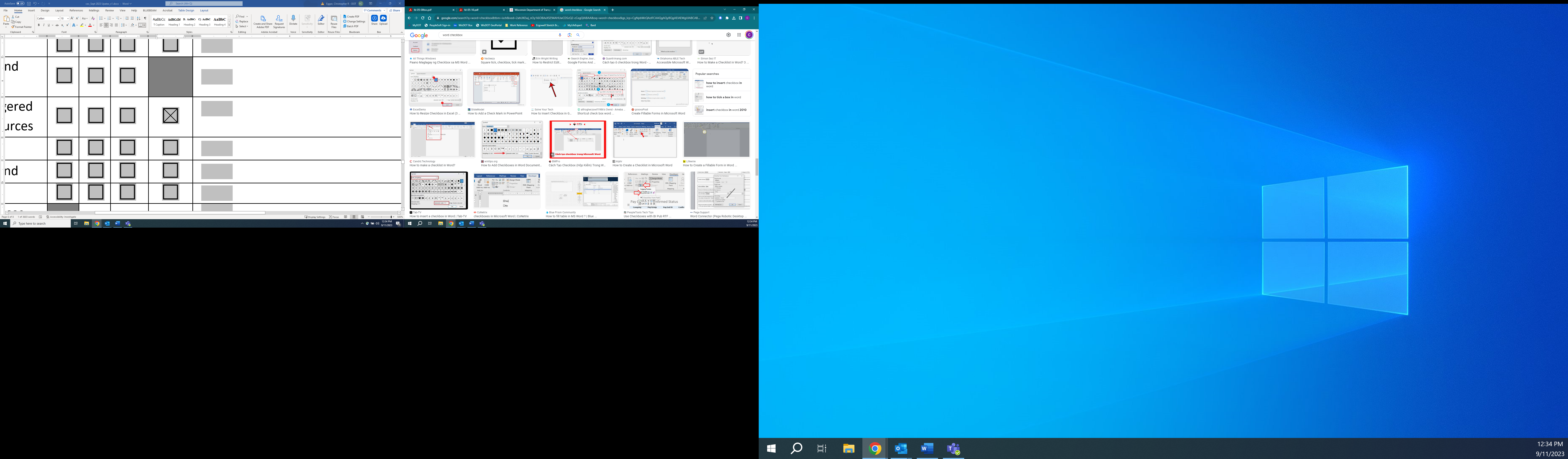 Note: The Threatened, Endangered and Protected Resources factor sheet should be attached to every WisDOT CEC.Air Quality  Project is in an area designated as nonattainment or maintenance for one or more transportation-related criteria air pollutants.  The Air Quality Factor Sheet should be included as an attachment.Construction SoundTraffic NoiseHazardous Substances, Contamination and AsbestosStormwater  Project involves 1 or more acres of land disturbance and requires a coverage under the Transportation Construction General Permit (TCGP)Erosion and Sediment Control       OTHER FACTORS       OTHER FACTORS       OTHER FACTORS       OTHER FACTORS       OTHER FACTORS       OTHER FACTORSFactorCommitment (If none, indicate N/A) Business and EconomicsCommunityAestheticsAgricultureRelocationsIndirect ImpactsCumulative ImpactsEnvironmental JusticeHistoric PropertiesBurial SitesTribal LandsSection 4(f) Section 6(f) or Other Specially Funded LandsWetlandsSurface Water ResourcesFloodplainsGroundwater, Wells and SpringsCoastal ZonesUnique Wildlife and Habitat ConcernsThreatened, Endangered and Protected Resources Air QualityConstruction SoundTraffic NoiseHazardous Substances, Contamination and AsbestosStormwaterErosion ControlOther:       Other:       Quality BenchmarkAdditional InformationPreparer Certification of BenchmarkOverall Document Quality BenchmarksOverall Document Quality BenchmarksOverall Document Quality BenchmarksLatest version of environmental document form is usedThe current environmental document forms can be located on the WisDOT internet page: https://wisconsindot.gov/Pages/doing-bus/eng-consultants/cnslt-rsrces/environment/formsandtools.aspx. All abbreviations, acronyms and terminology defined Write out abbreviations the first time they are used in the document. Define technical terms. ERs/EAs should include a list of abbreviations and acronyms.No errors in consistencyCross check dates and values (e.g. acreages, costs) throughout text and tables.Appropriate level of detail in the documentThe level of detail within the document should be appropriate for the type of environmental documentation and scope of the project.Appropriate graphics and maps includedGraphics and maps should be inserted in text or added as attachments and referenced in the document text. Avoided the use of words like “shall”, “will” and “must”Be careful about making definitive statements that may not be true. For example, avoid statements like, “The project will increase the potential for economic growth”, unless that truly is a purpose for the project.All statements are supported with proofStatements made throughout the document should be substantiated with proof and should adequately describe the reasons for a factual conclusion or for a decision on a particular issue.Document attachments are in the correct place and referenced appropriately-   Attachments should be placed after the environmental commitments, not throughout the document.-   The list of attachments should be included in the Supporting Documentation question-   Reference to attachments should be double checked for accuracy, particularly after any updates or changes are made.Project Specific Quality BenchmarksProject Specific Quality BenchmarksProject Specific Quality BenchmarksThe proposed action is not described in the purpose and need sectionThe details of the proposed action should be discussed in the alternatives or a separate description of the proposed action statement, not part of the purpose and need.There is tangible support for project need(s)The project needs should be substantiated with actual numbers (e.g. capacity with design year volumes, deteriorating pavement with pavement distress index, bridge deficiencies with bridges inspection ratings) and should provide a comparison to statewide averages or thresholds for action.The need section does not mistakenly describe economic development as a need.Generally, the need for a transportation project is to service economic growth caused by other planned development or conditions, rather than to induce economic growth. Statements like this may require an indirect and cumulative impacts analysis.The term “Preferred Alternative” is used properly for Asset Management Program projects-   If the Asset Management scope certification process or preliminary engineering for a non-Asset Management project has resulted in a preferred alternative, the term “WisDOT Preferred Alternative” should be used.-   Other alternatives considered and eliminated from consideration must be described.-   The WisDOT Preferred Alternative needs to be clearly identified in any tables.An assumption is not made that the build alternative is a foregone conclusion.Use a phase like, “If a build alternative is selected,” as a lead-in to comments you include as part of the environmental document, particularly when discussing project schedule.Detour route descriptions are included when applicableWhen the project will include a detour, the detour route(s) and any necessary maintenance or improvements to those route(s), should be included in the description of the preferred alternative.The correct factor sheets are usedIf sufficient detail can be provided in the Environmental Factors Matrix, then a factor sheet is often not needed.Section 106 documentation is complete to the appropriate levelThe Section 106 process must be completed (e.g. signed MOA) and included in the final document as an attachment. If on the screening list, include the appropriate .pdf page(s).Proper identification of a public involvement meeting vs. a public hearing-   Public involvement meetings (PIM) are informal meetings intended to disseminate proposed project information and to provide others an opportunity to voice their views about a project, alternatives, impacts or proposed mitigation. -   Public hearings are legally-noticed meetings to solicit oral and written comments about a project, alternatives, impacts or proposed mitigation. All substantive public comments provided about the project are included and resolution of those comments is explained-   Include a summary of reasons why people were for or against (don’t sugarcoat it). If members of the public make wrong or purposefully false statements, you may tactfully state that too.-   Actual names of people making comments should not be included as part of the document.-   Explain how WisDOT will (or plans to) answer the concerns people expressed.Agency correspondence and supporting project data are currentAgency correspondence should be updated if more than 3 years have lapsed since the last correspondence or if the project scope/impacts have changed.  The validity of supporting data such as traffic volumes should also be considered based on when the data was gathered.All required agency coordination is includedBe sure all required agency coordination is completed to the appropriate level for the draft and final document.  All agency comments, and commitments, resulting from coordination are included as part of the environmental documentAgency comments should be summarized in the body of the document and explained in more detail on applicable factor sheets. Summaries should indicate which comments resulted in environmental commitments.  If any agency’s comment or requested commitment is dismissed from consideration, an explanation as to why WisDOT will not be complying with the request must also be included in the document.Environmental commitments and sufficient commitment detail are part of the Environmental Commitments matrixNon-standard project mitigation measures, including methods of operation, agreed upon as part of agency coordination or through discussions with other entities such as a local unit of government, must be included on the Environmental Commitments page of the environmental document.  Remember to include who, what, when and where on the commitments matrix to support fulfillment of the commitment.Preparer Name / Title (Print)